Παράρτημα 3Απαιτήσεις σχετικά με τις ενέργειες ενημέρωσης και επικοινωνίαςΕπιχορηγήσεις ΕΟΧ και Νορβηγίας 2014-2021Γενικές αρχές1.1 ΣκοπόςΗ επικοινωνία αποτελεί αναπόσπαστο μέρος της υλοποίησης της χρηματοδότησης που διατίθεται από την Ισλανδία, το Λιχτενστάιν και τη Νορβηγία μέσω των χρηματοδοτικών μηχανισμών (εφεξής Επιχορηγήσεις ΕΟΧ και Νορβηγίας). Όλες οι ενέργειες ενημέρωσης και επικοινωνίας που πραγματοποιούνται από τα Εθνικά Σημεία Επαφής, τους Διαχειριστές Προγράμματος, τους Φορείς Υλοποίησης και τους φορείς που ενεργούν ως εταίροι στην υλοποίηση των Επιχορηγήσεων ΕΟΧ και Νορβηγίας πρέπει να θέτουν υπόψη του κοινού του Ευρωπαϊκού Οικονομικού Χώρου τη συμβολή των επιχορηγήσεων στους γενικούς σκοπούς:μείωση των οικονομικών και κοινωνικών ανισοτήτων στον Ευρωπαϊκό Οικονομικό Χώρο καιενίσχυση των διμερών σχέσεων μεταξύ Ισλανδίας, Λιχτενστάιν ή/και Νορβηγίας και των δικαιούχων κρατών.1.2 ΣτόχοιΣτόχοι της ενημέρωσης και της επικοινωνίας σχετικά με τη βοήθεια που παρέχεται μέσω των Επιχορηγήσεων ΕΟΧ και Νορβηγίας είναι οι εξής:αύξηση της ευαισθητοποίησης του κοινού και ενημέρωσή του σχετικά με τη συμβολή και τον ρόλο που διαδραματίζουν οι δότριες χώρες, Ισλανδία, Λιχτενστάιν και Νορβηγία,διασφάλιση της διαφάνειας και της νομιμότητας της βοήθειας που παρέχεται από τις δότριες χώρες,δημιουργία μιας συνεκτικής εικόνας των Επιχορηγήσεων ΕΟΧ και Νορβηγίας στα δικαιούχα κράτη και στις δότριες χώρες,ενημέρωση δυνητικών και πραγματικών δικαιούχων, καθώς και δυνητικών και πραγματικών εταίρων από την Ισλανδία, το Λιχτενστάιν και τη Νορβηγία σχετικά με τις Επιχορηγήσεις ΕΟΧ και Νορβηγίας καιγνωστοποίηση σχετικά με τον αντίκτυπο και τα αποτελέσματα της συνεισφοράς των δότριων χωρών στα δικαιούχα κράτη.Όλες οι ενέργειες ενημέρωσης και επικοινωνίας που απαριθμούνται στο παρόν Παράρτημα θεωρούνται ελάχιστες απαιτήσεις. Όλοι οι φορείς προτρέπονται να πραγματοποιήσουν πρόσθετες δραστηριότητες επικοινωνίας.Όλες οι ενέργειες που εκτελούνται πρέπει να συμμορφώνονται με το Εγχειρίδιο Επικοινωνίας και Σχεδιασμού (Communication and Design Manual) που παρέχεται από την Επιτροπή Χρηματοδοτικού Μηχανισμού (FMC) και το Υπουργείο Εξωτερικών της Νορβηγίας (NMFA). Δικαιούχα κράτηΥποχρεώσεις των Εθνικών Σημείων ΕπαφήςΜε στόχο την ανάδειξη της συμβολής της Ισλανδίας, του Λιχτενστάιν και της Νορβηγίας στις Επιχορηγήσεις ΕΟΧ και Νορβηγίας και για να διασφαλιστεί ότι η βοήθεια από τις Επιχορηγήσεις είναι διαφανής και πληροί τους στόχους που αναφέρονται στην παράγραφο 1.2, το Εθνικό Σημείο Επαφής οφείλει να ενημερώνει το ευρύ κοινό του δικαιούχου κράτους, τους δυνητικούς δικαιούχους, τους ενδιαφερόμενους φορείς και εταίρους σχετικά με τις Επιχορηγήσεις ΕΟΧ και Νορβηγίας και για τα προγράμματά τους.Το Εθνικό Σημείο Επαφής διασφαλίζει ότι οι Διαχειριστές Προγράμματος εκπληρώνουν τις υποχρεώσεις τους όσον αφορά την ενημέρωση και την επικοινωνία, σύμφωνα με την παράγραφο 3, άρθρο 3.2 του κανονισμού.Το Εθνικό Σημείο Επαφής ορίζει έναν/μία υπεύθυνο/η για την ενημέρωση και την επικοινωνία, ο οποίος συντονίζει την υλοποίηση των δραστηριοτήτων ενημέρωσης και επικοινωνίας στο δικαιούχο κράτος, σύμφωνα με την παράγραφο 2(δ), άρθρο 3.2 του κανονισμού. Το πρόσωπο αυτό ενεργεί ως συντονιστής/στρια των δραστηριοτήτων ενημέρωσης και επικοινωνίας των Διαχειριστών Προγράμματος, διευκολύνει τη δημιουργία ενός δικτύου για τις δραστηριότητες ενημέρωσης και επικοινωνίας των Διαχειριστών Προγράμματος και συμβάλλει στην προβολή των αποτελεσμάτων.Το διορισμένο πρόσωπο συνεργάζεται με τις πρεσβείες των δότριων χωρών και με τη Μεικτή Επιτροπή για το Ταμείο Διμερών Σχέσεων και συντονίζει την επικοινωνία σχετικά με τη διμερή συνεργασία εντός και εκτός των προγραμμάτων.2.1.1 Ανάπτυξη και υλοποίηση της Στρατηγικής ΕπικοινωνίαςΣύμφωνα με την παράγραφο 2(α) του άρθρου 3.2 του κανονισμού, το Εθνικό Σημείο Επαφής αναπτύσσει μια Στρατηγική Επικοινωνίας με στόχο την ενημέρωση του κοινού σχετικά με την ύπαρξη, τους στόχους, τις δυνητικές και πραγματικές διμερείς συνεργασίες με φορείς στην Ισλανδία, το Λιχτενστάιν και τη Νορβηγία, την υλοποίηση, τα αποτελέσματα και το συνολικό αντίκτυπο των Επιχορηγήσεων ΕΟΧ και Νορβηγίας στο δικαιούχο κράτος.Η ανάλυση SWOT, η αξιολόγηση των πλεονεκτημάτων, των αδυναμιών, των ευκαιριών και των κινδύνων, καθώς και οι προτάσεις μετριασμού του κινδύνου αποτελούν την αφετηρία της στρατηγικής. Τα δικαιούχα κράτη με συνεισφορά 100 εκατομμυρίων ευρώ και άνω από τις Επιχορηγήσεις ΕΟΧ και Νορβηγίας πρέπει να εξετάζουν το ενδεχόμενο εκπόνησης βασικής μελέτης.Στη Στρατηγική Επικοινωνίας πρέπει να περιλαμβάνονται τουλάχιστον τα εξής:μια περιγραφή των στόχων της επικοινωνίας και των ομάδων-στόχων, συμπεριλαμβανομένων των Διαχειριστών Προγράμματος, των δυνητικών και πραγματικών δικαιούχων, του γενικού κοινού, των δυνητικών και πραγματικών εταίρων από την Ισλανδία, το Λιχτενστάιν και τη Νορβηγία,τη στρατηγική, τα μέσα και το περιεχόμενο των ενεργειών ενημέρωσης και επικοινωνίας, λαμβάνοντας υπόψη την προστιθέμενη αξία και τον αντίκτυπο της βοήθειας από την Ισλανδία, το Λιχτενστάιν και τη Νορβηγία σε εθνικό, περιφερειακό και τοπικό επίπεδο, καθώς και στους υποστηριζόμενους τομείς,τουλάχιστον τρεις σημαντικές δραστηριότητες ενημέρωσης σχετικά με την πρόοδο και τον αντίκτυπο, όπως ένα σεμινάριο ή μια διάσκεψη με τους ενδιαφερόμενους φορείς, μια συνέντευξη τύπου ή μια εκδήλωση για τον τύπο. Στις δραστηριότητες αυτές πρέπει να περιλαμβάνονται τα εξής:μια μεγάλη εναρκτήρια εκδήλωση για τη δημοσιοποίηση της βοήθειας των δότριων χωρών μέσω των Επιχορηγήσεων ΕΟΧ και Νορβηγίας, παρουσιάζοντας τους στόχους των Επιχορηγήσεων, τους τομείς του προγράμματος και τις δυνατότητες υποστήριξης και ενθαρρύνοντας τη συνεργασία με φορείς στην Ισλανδία, το Λιχτενστάιν ή/και τη Νορβηγία, καιμια μεγάλη εκδήλωση λήξης για τη δημοσιοποίηση του αντίκτυπου, των αποτελεσμάτων και των επιτευγμάτων της υποστήριξης των δότριων χωρών, συμπεριλαμβανομένης της διμερούς συνεργασίας με φορείς στην Ισλανδία, το Λιχτενστάιν ή/και τη Νορβηγία και της βιωσιμότητας της συνεργασίας με τις δότριες χώρες.μια διαδικτυακή στρατηγική που περιλαμβάνει έναν ειδικό ιστότοπο και τη χρήση των σχετικών μέσων κοινωνικής δικτύωσης,πληροφορίες σχετικά με τις διοικητικές υπηρεσίες ή τους φορείς που είναι υπεύθυνοι για την υλοποίηση των ενεργειών ενημέρωσης και επικοινωνίας, συμπεριλαμβανομένου του υπεύθυνου επικοινωνίας,ένα σχέδιο για τον τρόπο αξιολόγησης των ενεργειών ενημέρωσης και επικοινωνίας όσον αφορά την προβολή και τη γνωστοποίηση των Επιχορηγήσεων ΕΟΧ και Νορβηγίας, των στόχων και των αποτελεσμάτων, των υποστηριζόμενων προγραμμάτων και του ρόλου που διαδραματίζουν η Ισλανδία, το Λιχτενστάιν ή/και η Νορβηγία.Επιθεώρηση της Στρατηγικής ΕπικοινωνίαςΤο Εθνικό Σημείο Επαφής υποβάλλει τη Στρατηγική Επικοινωνίας στα FMC/NMFA εντός έξι μηνών από την ημερομηνία της τελευταίας υπογραφής του Μνημονίου Συνεργασίας.Εάν δεν αποσταλούν παρατηρήσεις από τα FMC/NMFA εντός δύο μηνών από την παραλαβή της Στρατηγικής Επικοινωνίας, η στρατηγική θεωρείται αποδεκτή. Εάν τα FMC/NMFA αποστείλουν παρατηρήσεις εντός δύο μηνών από την παραλαβή της Στρατηγικής Επικοινωνίας, το Εθνικό Σημείο Επαφής πρέπει να αποστείλει στα FMC/NMFA εντός ενός μηνός μια αναθεωρημένη έκδοση της Στρατηγικής Επικοινωνίας.Εάν δεν αποσταλούν περαιτέρω παρατηρήσεις από τα FMC/NMFA εντός ενός μηνός από την υποβολή της αναθεωρημένης Στρατηγικής Επικοινωνίας, το σχέδιο θεωρείται αποδεκτό.Το Εθνικό Σημείο Επαφής πρέπει να ξεκινήσει τις δραστηριότητες ενημέρωσης και επικοινωνίας, όπου απαιτείται, ακόμη και αν δεν υπάρχει ακόμα η τελική έκδοση της Στρατηγικής Επικοινωνίας.Η ανάγκη τροποποίησης της Στρατηγικής Επικοινωνίας αξιολογείται κατά την έγκριση νέων προγραμμάτων, καθώς και στην Έκθεση Στρατηγικής. Η τροποποιημένη Στρατηγική Επικοινωνίας υποβάλλεται στα FMC/NMFA για τυχόν παρατηρήσεις.Υλοποίηση και παρακολούθηση της Στρατηγικής ΕπικοινωνίαςΤο Εθνικό Σημείο Επαφής διασφαλίζει ότι οι ενέργειες ενημέρωσης και επικοινωνίας υλοποιούνται σύμφωνα με τη Στρατηγική Επικοινωνίας και ότι στοχεύουν στην προσέγγιση του ευρύτερου δυνατού κοινού, συμπεριλαμβανομένων των βασικών ενδιαφερομένων στις κατάλληλες εδαφικές βαθμίδες.Η υλοποίηση της Στρατηγικής Επικοινωνίας και του σχεδίου δραστηριοτήτων, όπως περιγράφεται στο Εγχειρίδιο Επικοινωνίας και Σχεδιασμού, υποβάλλεται στα FMC/NMFA μαζί με την Έκθεση Στρατηγικής.Οι διοργανωτές ενημερωτικών εκδηλώσεων, όπως συνεδρίων, σεμιναρίων και εκθέσεων που σχετίζονται με την υλοποίηση των Επιχορηγήσεων ΕΟΧ και Νορβηγίας, των προγραμμάτων και των έργων τους, πρέπει να καθιστούν σαφή και ορατή την υποστήριξη της Ισλανδίας, του Λιχτενστάιν και της Νορβηγίας μέσω των Επιχορηγήσεων ΕΟΧ και Νορβηγίας.Το Εθνικό Σημείο Επαφής ενημερώνει εκ των προτέρων τα FMC/NMFA για οποιεσδήποτε σημαντικές δραστηριότητες ενημέρωσης, ώστε να παρέχεται στα FMC/NMFA η δυνατότητα συμμετοχής.Απαιτήσεις όσον αφορά το διαδίκτυοΚάθε δικαιούχο κράτος αποκτά τις διευθύνσεις www.eeagrants.[προσδιορισμός χώρας] και www.norwaygrants.[προσδιορισμός χώρας] οι οποίες κατευθύνονται σε ειδικό ιστότοπο με πληροφορίες σχετικά με τις Επιχορηγήσεις ΕΟΧ και Νορβηγίας. Αυτά τα domain names (ονόματα τομέα) αποτελούν την τυπική διεύθυνση URL για τις ιστοσελίδες των Επιχορηγήσεων ΕΟΧ και Νορβηγίας σε επίπεδο δικαιούχου κράτους και χρησιμοποιούνται για διαφημιστικούς σκοπούς. Η διεύθυνση www.norwaygrants.[προσδιορισμός χώρας] δεν απαιτείται για τα δικαιούχα κράτη που λαμβάνουν στήριξη μόνο από τις Επιχορηγήσεις ΕΟΧ.Το Εθνικό Σημείο Επαφής αποφασίζει εάν θα συγκεντρώσει σε έναν ιστότοπο πληροφορίες σχετικά με τα προγράμματα για τα οποία είναι υπεύθυνο ή εάν κάθε πρόγραμμα θα έχει τη δική του αποκλειστική παρουσία στο διαδίκτυο. Συνιστάται ιδιαιτέρως η δημιουργία κοινού ιστοτόπου για όλα τα προγράμματα. Εάν υπάρχει κοινός ιστότοπος για όλα τα Προγράμματα, το Εθνικό Σημείο Επαφής πρέπει να διασφαλίσει ότι διατίθενται επαρκείς πόροι για την τακτική ενημέρωση των ιστοσελίδων για όλα τα προγράμματα τόσο στη γλώσσα (ή στις γλώσσες) της δικαιούχου χώρας όσο και στην αγγλική γλώσσα. Το Εθνικό Σημείο Επαφής βοηθά τους Διαχειριστές Προγράμματος να καθορίσουν την ονομασία ή τη συντομογραφία του προγράμματος για χρήση στο διαδίκτυο, με βάση την εγκεκριμένη ονομασία του προγράμματος στη Συμφωνία του Προγράμματος. Πρέπει να είναι προσαρμοσμένο και εύκολα εφαρμόσιμο στο διαδίκτυο και να ανακατευθύνει την κατάλληλη διεύθυνση URL, www.eeagrants.[προσδιορισμός χώρας]/[προσαρμοσμένο όνομα προγράμματος], ή εναλλακτικά www.norwaygrants.[προσδιορισμός χώρας]/[προσαρμοσμένο όνομα προγράμματος], στον ιστότοπο/στην ιστοσελίδα του προγράμματος.Όλοι οι φορείς που εμπλέκονται στην υλοποίηση των Επιχορηγήσεων ΕΟΧ και Νορβηγίας θα πρέπει να συμπεριλάβουν στον ιστότοπο του οργανισμού τους πληροφορίες σχετικά με τις χορηγίες και τις δότριες χώρες, καθώς και σχετικούς συνδέσμους για περαιτέρω πληροφορίες. Για να εξασφαλιστεί η συνοχή και το πλαίσιο, όλοι οι ιστότοποι πρέπει να παρέχουν συνδέσμους προς τα αποτελέσματα και τον αντίκτυπο παλαιότερων προγραμμάτων στήριξης που χρηματοδοτήθηκαν από την Ισλανδία, το Λιχτενστάιν και τη Νορβηγία μέσω των Επιχορηγήσεων ΕΟΧ και Νορβηγίας.Το Εθνικό Σημείο Επαφής πρέπει να διασφαλίσει ότι ο ειδικός ιστότοπος διαθέτει σχεδιασμό προσαρμοζόμενο σε συσκευές και ότι συμμορφώνεται με τις Οδηγίες Προσβασιμότητας Περιεχομένου Ιστού για άτομα με προβλήματα όρασης.Για να διασφαλιστεί ότι οι πληροφορίες είναι προσβάσιμες στις δότριες χώρες, στους εταίρους δωρητές, στους διεθνείς οργανισμούς και στο ευρύ κοινό εκτός του δικαιούχου κράτους, ο ειδικός ιστότοπος πρέπει να ενημερώνεται τακτικά τόσο στη γλώσσα (ή στις γλώσσες) του δικαιούχου κράτους όσο και στην αγγλική γλώσσα και να περιλαμβάνει τα εξής:πληροφορίες σχετικά με τους συνολικούς σκοπούς των Επιχορηγήσεων ΕΟΧ και Νορβηγίας, σχετικά με τις δότριες χώρες και τη συμφωνία ΕΟΧ,πληροφορίες σχετικά με τη διμερή συνεργασία με την Ισλανδία, το Λιχτενστάιν ή/και τη Νορβηγία, συμπεριλαμβανομένης της συμμετοχής των Εταίρων Προγράμματος από τις δότριες χώρες,πληροφορίες σχετικά με όλα τα προγράμματα,πληροφορίες σχετικά με τα αποτελέσματα και τον αντίκτυπο των προγραμμάτων υποστήριξης μέσω των Επιχορηγήσεων ΕΟΧ και Νορβηγίας,έναν ορατό σύνδεσμο για προειδοποίηση σε περίπτωση που υπάρχουν υπόνοιες για κακοδιαχείριση της χρηματοδότησης,μια επισκόπηση των ανοικτών προσκλήσεων στο πλαίσιο των προγραμμάτων, συμπεριλαμβανομένης μιας επισκόπησης της εκτιμώμενης εκ των προτέρων έναρξης των προσκλήσεων,σχετικά έγγραφα, συμπεριλαμβανομένων των Εκθέσεων Στρατηγικής και των πρακτικών των ετήσιων συνεδριάσεων,συνδέσμους προς όλους τους ιστοτόπους/τις ιστοσελίδες του προγράμματος,έναν σύνδεσμο προς τον ιστότοπο των Επιχορηγήσεων ΕΟΧ και Νορβηγίας [σύνδεσμος],συνδέσμους προς ιστοτόπους άλλων σχετικών θεσμών,στοιχεία επικοινωνίας και πληροφορίες σε ειδικό σύνδεσμο που απευθύνεται στον τύπο (press contact) και σχετικές φωτογραφίες και βίντεο.ΔΙΑΧΕΙΡΙΣΤΕΣ ΠΡΟΓΡΑΜΜΑΤΟΣΥποχρεώσεις του Διαχειριστή ΠρογράμματοςΜε στόχο την ανάδειξη της αρωγής της Ισλανδίας, του Λιχτενστάιν και της Νορβηγίας στις Επιχορηγήσεις ΕΟΧ και Νορβηγίας και για να διασφαλιστεί ότι η βοήθεια από τις Επιχορηγήσεις είναι διαφανής και πληροί τους στόχους που αναφέρονται στην παράγραφο 1.2, ο Διαχειριστής Προγράμματος οφείλει να ενημερώνει το ευρύ κοινό του δικαιούχου κράτους, τους δυνητικούς δικαιούχους, τους ενδιαφερόμενους φορείς και εταίρους σχετικά με το πρόγραμμα και τις Επιχορηγήσεις ΕΟΧ και Νορβηγίας. Ο Διαχειριστής Προγράμματος πρέπει να αναπτύξει και να υλοποιήσει το Σχέδιο Επικοινωνίας όπως περιγράφεται παρακάτω.Ο Διαχειριστής Προγράμματος υποβάλλει μια έκθεση σε ετήσια βάση στο Εθνικό Σημείο Επαφής σχετικά με τις υποχρεώσεις που αφορούν την ενημέρωση και την επικοινωνία. Ο Διαχειριστής Προγράμματος διασφαλίζει ότι οι Φορείς Υλοποίησης εκπληρώνουν τις υποχρεώσεις τους όσον αφορά την ενημέρωση και την επικοινωνία, σύμφωνα με την παράγραφο 3, άρθρο 3.3 του κανονισμού.Οι δραστηριότητες επικοινωνίας συντονίζονται με το Εθνικό Σημείο Επαφής και τις πρεσβείες των δότριων χωρών, όπου αυτό είναι εφικτό. Οι Διαχειριστές Προγράμματος συμμετέχουν στο δίκτυο επικοινωνίας του Εθνικού Σημείου Επαφής, όπως περιγράφεται στο σημείο 2.1. του παρόντος παραρτήματος.Προετοιμασία Σχεδίου ΕπικοινωνίαςΚάθε Διαχειριστής Προγράμματος πρέπει να συμπεριλάβει ένα Σχέδιο Επικοινωνίας μαζί με το προσχέδιο της Συμφωνίας του Προγράμματος.Το Σχέδιο Επικοινωνίας έχει ως στόχο την ενημέρωση του κοινού σχετικά με την ύπαρξη, τους στόχους, τις δυνητικές και πραγματικές διμερείς συνεργασίες με φορείς στην Ισλανδία, το Λιχτενστάιν και τη Νορβηγία, την υλοποίηση, τα αποτελέσματα και τον συνολικό αντίκτυπο του προγράμματος στήριξης των δότριων χωρών.Στο Σχέδιο Επικοινωνίας πρέπει να περιλαμβάνονται τουλάχιστον τα εξής:μια περιγραφή των στόχων της επικοινωνίας και των ομάδων-στόχων, συμπεριλαμβανομένων των δυνητικών και πραγματικών δικαιούχων, των δυνητικών και πραγματικών εταίρων από την Ισλανδία, το Λιχτενστάιν ή/και τη Νορβηγία,τη στρατηγική και το περιεχόμενο των ενεργειών ενημέρωσης και επικοινωνίας, συμπεριλαμβάνοντας μια λίστα δραστηριοτήτων, εργαλεία επικοινωνίας και χρονικό πλαίσιο και λαμβάνοντας υπόψη την προστιθέμενη αξία και τον αντίκτυπο της βοήθειας από τις Επιχορηγήσεις ΕΟΧ και Νορβηγίας σε εθνικό, περιφερειακό και τοπικό επίπεδο, καθώς και στους υποστηριζόμενους τομείς,πληροφορίες για τουλάχιστον δύο σημαντικές δραστηριότητες ενημέρωσης σχετικά με την πρόοδο, τα αποτελέσματα και τον αντίκτυπο του προγράμματος και της συμβολής των δότριων χωρών, όπως ένα σεμινάριο ή μια διάσκεψη με τους ενδιαφερόμενους φορείς, μια συνέντευξη τύπου ή μια εκδήλωση για τον Τύπο,πληροφορίες σχετικά με ιστότοπο/ιστοσελίδα που είναι αφιερωμένος/η στο πρόγραμμα και ενημερώνεται τακτικά τόσο στη γλώσσα (ή στις γλώσσες) του δικαιούχου κράτους όσο και στην αγγλική γλώσσα,πληροφορίες σχετικά με τις διοικητικές υπηρεσίες ή τους φορείς που είναι υπεύθυνοι για την υλοποίηση των ενεργειών ενημέρωσης και επικοινωνίας, συμπεριλαμβανομένου του υπεύθυνου επικοινωνίας καιένα προσχέδιο για τον τρόπο αξιολόγησης των ενεργειών ενημέρωσης και επικοινωνίας όσον αφορά την προβολή και τη γνωστοποίηση του προγράμματος, των Επιχορηγήσεων ΕΟΧ και Νορβηγίας, των στόχων και των αποτελεσμάτων τους και του ρόλου που διαδραματίζουν η Ισλανδία, το Λιχτενστάιν ή/και η Νορβηγία.Υλοποίηση Σχεδίου ΕπικοινωνίαςΟ Διαχειριστής Προγράμματος διασφαλίζει ότι οι ενέργειες ενημέρωσης και επικοινωνίας υλοποιούνται σύμφωνα με το Σχέδιο Επικοινωνίας και ότι στοχεύουν στην προσέγγιση του ευρύτερου δυνατού κοινού, συμπεριλαμβανομένων των βασικών ενδιαφερομένων στις κατάλληλες εδαφικές βαθμίδες.Ο Διαχειριστής Προγράμματος παρέχει στους δυνητικούς δικαιούχους σαφείς και αναλυτικές πληροφορίες τουλάχιστον για τα ακόλουθα θέματα:για τις προσκλήσεις υποβολής προτάσεων,για τις προϋποθέσεις που πρέπει να πληρούνται προκειμένου να χορηγηθεί χρηματοδότηση στο πλαίσιο του προγράμματος και για κάθε ανοικτή πρόσκληση,μια περιγραφή των διαδικασιών εξέτασης των αιτήσεων χρηματοδότησης και των σχετικών χρονικών περιόδων,για τα κριτήρια επιλογής των έργων που πρόκειται να χρηματοδοτηθούν,για τις διαδικασίες επιλογής και για τη δομή λήψης αποφάσεων,για τον στόχο και τις δυνατότητες δικτύωσης και διμερούς συνεργασίας με φορείς από την Ισλανδία, το Λιχτενστάιν ή/και τη Νορβηγία,για τις επαφές σε εθνικό, περιφερειακό ή τοπικό επίπεδο που μπορούν να παρέχουν πληροφορίες σχετικά με το πρόγραμμα και τη διαθέσιμη χρηματοδότηση καιότι η αποδοχή της χρηματοδότησης αποτελεί επίσης αποδοχή της δημοσιοποίησης των συνοπτικών πληροφοριών του έργου και των στοιχείων επικοινωνίας.Σύμφωνα με τους εθνικούς νόμους και πρακτικές, ο Διαχειριστής Προγράμματος εμπλέκει τους σχετικούς φορείς που μπορούν να διαδώσουν ευρέως τις πληροφορίες που παρατίθενται παραπάνω με ενέργειες ενημέρωσης και επικοινωνίας και να ενημερώσουν το κοινό για τη στήριξη των δότριων χωρών μέσω των Επιχορηγήσεων ΕΟΧ και Νορβηγίας, για τα επιτεύγματα και τα αποτελέσματά τους, καθώς και για τη διμερή συνεργασία στο πλαίσιο των Επιχορηγήσεων.Τέτοιοι φορείς είναι οι εξής:εθνικές, περιφερειακές και τοπικές αρχές,εθνικά, περιφερειακά και τοπικά μέσα ενημέρωσης,πρεσβείες και άλλοι εκπρόσωποι της Ισλανδίας, του Λιχτενστάιν ή/και της Νορβηγίας,φορείς ανάπτυξης,εμπορικές, επαγγελματικές και επιχειρηματικές ενώσεις,οικονομικοί και κοινωνικοί εταίροι,μη κυβερνητικές οργανώσεις,εκπαιδευτικά ιδρύματα ή/καικέντρα πληροφόρησης για την Ευρώπη.Ο Διαχειριστής Προγράμματος ενημερώνει τα FMC/NMFA για τυχόν ανοικτές προσκλήσεις και διαβιβάζει τα έγγραφα των ανοικτών προσκλήσεων στην αγγλική γλώσσα το αργότερο δύο εβδομάδες πριν από την έναρξή τους, προκειμένου οι πληροφορίες αυτές να δημοσιευθούν στον ιστότοπο των Επιχορηγήσεων ΕΟΧ και Νορβηγίας [σύνδεσμος].Οι διοργανωτές ενημερωτικών εκδηλώσεων, όπως συνεδρίων, σεμιναρίων και εκθέσεων που σχετίζονται με την υλοποίηση των Επιχορηγήσεων ΕΟΧ και Νορβηγίας, των προγραμμάτων και των έργων τους, πρέπει να καθιστούν σαφή και ορατή την υποστήριξη της Ισλανδίας, του Λιχτενστάιν και της Νορβηγίας μέσω των Επιχορηγήσεων ΕΟΧ και Νορβηγίας.Ο Διαχειριστής Προγράμματος ενημερώνει εκ των προτέρων τα FMC/NMFA και το Εθνικό Σημείο Επαφής για οποιεσδήποτε σημαντικές δραστηριότητες ενημέρωσης, ώστε να παρέχεται στα FMC/NMFA και στο Εθνικό Σημείο Επαφής η δυνατότητα συμμετοχής.Απαιτήσεις όσον αφορά το διαδίκτυοΤο Εθνικό Σημείο Επαφής, όπως αναφέρεται στην παράγραφο 2.1.4, αποφασίζει εάν θα συγκεντρώσει πληροφορίες για όλα τα προγράμματα σε έναν ιστότοπο ή εάν κάθε πρόγραμμα θα έχει τη δική του ξεχωριστή παρουσία στο διαδίκτυο. Εάν κάθε πρόγραμμα έχει τη δική του ξεχωριστή παρουσία στο διαδίκτυο, ο Διαχειριστής Προγράμματος θα πρέπει να δημιουργήσει είτε μια ειδική ιστοσελίδα ως μέρος του ιστοτόπου του οργανισμού είτε έναν αυτόνομο ξεχωριστό ιστότοπο. Ο Διαχειριστής Προγράμματος λαμβάνει βοήθεια από το Εθνικό Σημείο Επαφής για τον καθορισμό μιας ονομασίας ή συντομογραφίας του προγράμματος, προσαρμοσμένης και εύκολα εφαρμόσιμης στο διαδίκτυο για να ανακατευθύνει την κατάλληλη διεύθυνση URL, www.eeagrants.[προσδιορισμός χώρας]/[προσαρμοσμένο όνομα προγράμματος], ή εναλλακτικά www.norwaygrants.[προσδιορισμός χώρας]/[προσαρμοσμένο όνομα προγράμματος], στον ιστότοπο/στην ιστοσελίδα του προγράμματος.Ο ιστότοπος/Η ιστοσελίδα πρέπει να διαθέτει σχεδιασμό προσαρμοζόμενο σε συσκευές και να συμμορφώνεται με τις Οδηγίες Προσβασιμότητας Περιεχομένου Ιστού για άτομα με προβλήματα όρασης και να περιλαμβάνει τις ακόλουθες πληροφορίες τόσο στη γλώσσα (ή στις γλώσσες) του δικαιούχου κράτους όσο και στην αγγλική γλώσσα:i. πληροφορίες σχετικά με το πρόγραμμα, με τις Επιχορηγήσεις ΕΟΧ και Νορβηγίας και με τις δότριες χώρες.ii. μια επισκόπηση των ανοικτών προσκλήσεων, συμπεριλαμβανομένων των εγγράφων που αφορούν τις ανοικτές προσκλήσεις,πληροφορίες σχετικά με τα κριτήρια, τις διαδικασίες και τις προθεσμίες επιλογής,πληροφορίες σχετικά με όλα τα χρηματοδοτούμενα έργα, συμπεριλαμβάνοντας τα στοιχεία επικοινωνίας, την περιγραφή των έργων και τη διάρκειά τους, το ποσό της χρηματοδότησης που χορηγήθηκε στα έργα, καθώς και πληροφορίες σχετικά με τη συνεργασία με φορείς στην Ισλανδία, το Λιχτενστάιν ή/και τη Νορβηγία,πληροφορίες σχετικά με τα αποτελέσματα, τα επιτεύγματα και τον αντίκτυπο των προγραμμάτων υποστήριξης μέσω των Επιχορηγήσεων ΕΟΧ και Νορβηγίας,σχετικά έγγραφα, συμπεριλαμβανομένων των ετήσιων εκθέσεων προγράμματος και της τελικής έκθεσης προγράμματος,έναν σύνδεσμο προς τον ιστότοπο των Επιχορηγήσεων ΕΟΧ και Νορβηγίας [σύνδεσμος],έναν σύνδεσμο προς τον ιστότοπο των Επιχορηγήσεων ΕΟΧ και Νορβηγίας στο δικαιούχο κράτος,συνδέσμους προς τους ιστοτόπους των Εταίρων Προγράμματος Δωρητή και άλλων σχετικών θεσμών,στοιχεία επικοινωνίας καιεάν είναι εφικτό, μια βάση δεδομένων αναζήτησης συνεργατών δότριων χωρών.Όλοι οι φορείς που εμπλέκονται στην υλοποίηση του προγράμματος των Επιχορηγήσεων ΕΟΧ και Νορβηγίας θα πρέπει να συμπεριλάβουν στον ιστότοπο του οργανισμού τους πληροφορίες για τις χορηγίες καθώς και σχετικούς συνδέσμους για την αναζήτηση περαιτέρω πληροφοριών, ανεξάρτητα από το αν η παρουσία του προγράμματος στο διαδίκτυο αποτελεί μέρος του ιστοτόπου του οργανισμού τους ή είναι αυτόνομος ξεχωριστός ιστότοπος. Για να διασφαλιστεί η συνοχή και το πλαίσιο, όλοι οι ιστότοποι/όλες οι ιστοσελίδες πρέπει να παρέχουν συνδέσμους προς τα αποτελέσματα και τον αντίκτυπο παλαιότερων προγραμμάτων βοήθειας από τις Επιχορηγήσεις ΕΟΧ και Νορβηγίας που χρηματοδοτήθηκαν από την Ισλανδία, το Λιχτενστάιν και τη Νορβηγία.2.3. ΦΟΡΕΙΣ ΥΛΟΠΟΙΗΣΗΣΥποχρεώσεις του Φορέα ΥλοποίησηςΜε στόχο την ανάδειξη της αρωγής της Ισλανδίας, του Λιχτενστάιν ή/και της Νορβηγίας στις Επιχορηγήσεις ΕΟΧ και Νορβηγίας και για να διασφαλιστεί ότι η βοήθεια από τις Επιχορηγήσεις είναι διαφανής και πληροί τους στόχους που αναφέρονται στην παράγραφο 1.2, ο Φορέας Υλοποίησης και οι Εταίροι Έργου οφείλουν να ενημερώνουν σχετικά με το έργο το ευρύτερο δυνατό κοινό στο κατάλληλο εθνικό, περιφερειακό ή/και τοπικό επίπεδο, συμπεριλαμβανομένων των σχετικών ενδιαφερομένων. Ο Φορέας Υλοποίησης πρέπει να αναπτύξει και να υλοποιήσει το Σχέδιο Επικοινωνίας όπως περιγράφεται παρακάτω. Ο Φορέας Υλοποίησης υποβάλλει έκθεση στον Διαχειριστή Προγράμματος σχετικά με τις υποχρεώσεις ενημέρωσης και επικοινωνίας.Προετοιμασία Σχεδίου ΕπικοινωνίαςΟι δυνητικοί δικαιούχοι περιλαμβάνουν ένα Σχέδιο Επικοινωνίας στην αίτησή τους για το έργο, με στόχο την ενημέρωση του κοινού σχετικά με την ύπαρξη, τους στόχους, τις διμερείς συνεργασίες με φορείς στην Ισλανδία, το Λιχτενστάιν ή/και τη Νορβηγία, την υλοποίηση, τα αποτελέσματα και τον αντίκτυπο των Επιχορηγήσεων ΕΟΧ και Νορβηγίας στο έργο, σύμφωνα με την παράγραφο 3 του άρθρου 3.3 του κανονισμού.Στο Σχέδιο Επικοινωνίας πρέπει να περιλαμβάνονται τουλάχιστον τα εξής:οι σκοποί και οι ομάδες-στόχος, συμπεριλαμβανομένων των ενδιαφερομένων σε εθνικό, περιφερειακό ή/και τοπικό επίπεδο και το γενικό κοινό,η στρατηγική και το περιεχόμενο των ενεργειών ενημέρωσης και επικοινωνίας, συμπεριλαμβάνοντας δραστηριότητες, εργαλεία επικοινωνίας και χρονικό πλαίσιο και λαμβάνοντας υπόψη την προστιθέμενη αξία και τον αντίκτυπο της χρηματοδότησης από τις Επιχορηγήσεις ΕΟΧ και Νορβηγίας,τουλάχιστον τρεις δραστηριότητες ενημέρωσης σχετικά με την πρόοδο, τα επιτεύγματα και τα αποτελέσματα του έργου, όπως ένα σεμινάριο ή μια διάσκεψη με τους ενδιαφερόμενους φορείς, μια συνέντευξη τύπου ή μια εκδήλωση για τον τύπο, συμπεριλαμβανομένης μιας εναρκτήριας εκδήλωσης ή/και μιας εκδήλωσης λήξης του έργου. Για έργα των οποίων το ύψος της χορηγίας είναι μικρότερο από 500.000 ευρώ, αρκούν δύο δραστηριότητες ενημέρωσης και μπορούν να είναι μικρότερης κλίμακας,ενέργειες για τη διάθεση πληροφοριών στο διαδίκτυο σχετικά με το έργο, είτε μέσω ειδικού ιστοτόπου είτε μέσω ειδικής ιστοσελίδας στον υφιστάμενο ιστότοπο του οργανισμού με διασύνδεση μεταξύ των σελίδων ή, εναλλακτικά, μέσω ενός ενεργού προφίλ του έργου στα μέσα κοινωνικής δικτύωσης, εφόσον δεν υπάρχει ακόμα ιστότοπος.Όταν δημιουργείται προφίλ στα μέσα κοινωνικής δικτύωσης για ένα έργο, το προφίλ στα μέσα κοινωνικής δικτύωσης παραμένει ορατό και όλες οι πληροφορίες παραμένουν προσβάσιμες ακόμα και μετά την τελική ημερομηνία επιλογής του έργου,πληροφορίες στο διαδίκτυο, διαθέσιμες σε ιστοτόπους, ιστοσελίδες ή προφίλ σε μέσα κοινωνικής δικτύωσης, οι οποίες πρέπει να περιλαμβάνουν πληροφορίες σχετικά με το έργο, την πρόοδο, τα επιτεύγματα και τα αποτελέσματά του, τη συνεργασία με φορείς στην Ισλανδία, το Λιχτενστάιν ή/και τη Νορβηγία, σχετικές φωτογραφίες, στοιχεία επικοινωνίας και σαφή αναφορά στο πρόγραμμα και τις Επιχορηγήσεις ΕΟΧ και Νορβηγίας. Οι πληροφορίες του έργου πρέπει να ενημερώνονται τακτικά στη γλώσσα (ή στις γλώσσες) του δικαιούχου κράτους.Όλα τα έργα που λαμβάνουν στήριξη τουλάχιστον 150.000 ευρώ από τις Επιχορηγήσεις ΕΟΧ και Νορβηγίας ή/και έχουν Εταίρο Έργου Δωρητή απαιτείται να διαθέτουν τις ειδικές πληροφορίες για το έργο τόσο στα αγγλικά όσο και στην εκάστοτε εθνική γλώσσα,πληροφορίες σχετικά με τις διοικητικές υπηρεσίες ή τους φορείς που είναι υπεύθυνοι για την υλοποίηση των ενεργειών ενημέρωσης και επικοινωνίας, συμπεριλαμβανομένου του υπεύθυνου επικοινωνίας,ένα προσχέδιο για τον τρόπο αξιολόγησης των ενεργειών ενημέρωσης και επικοινωνίας όσον αφορά την προβολή και τη γνωστοποίηση του έργου, των Επιχορηγήσεων ΕΟΧ και Νορβηγίας, των στόχων και των αποτελεσμάτων τους και του ρόλου που διαδραματίζουν η Ισλανδία, το Λιχτενστάιν ή/και η Νορβηγία.Υλοποίηση Σχεδίου ΕπικοινωνίαςΟ Φορέας Υλοποίησης διασφαλίζει ότι οι ενέργειες ενημέρωσης και επικοινωνίας υλοποιούνται σύμφωνα με το Σχέδιο Επικοινωνίας και ότι στοχεύουν στην προσέγγιση του ευρύτερου δυνατού κοινού, συμπεριλαμβανομένων των βασικών ενδιαφερομένων στις κατάλληλες εδαφικές βαθμίδες.Οι διοργανωτές ενημερωτικών εκδηλώσεων, όπως συνεδρίων, σεμιναρίων και εκθέσεων που σχετίζονται με την υλοποίηση των Επιχορηγήσεων ΕΟΧ και Νορβηγίας, των προγραμμάτων και των έργων τους, πρέπει να καθιστούν σαφή και ορατή την υποστήριξη της Ισλανδίας, του Λιχτενστάιν και της Νορβηγίας μέσω των Επιχορηγήσεων ΕΟΧ και Νορβηγίας.Κατά τη διάρκεια υλοποίησης του έργου, ο Φορέας Υλοποίησης τοποθετεί διαφημιστική πινακίδα στον χώρο κάθε δράσης, σύμφωνα με τις απαιτήσεις του Εγχειριδίου Επικοινωνίας και Σχεδιασμού. Η δράση πρέπει να πληροί τις ακόλουθες προϋποθέσεις:α) η συνολική δημόσια συνεισφορά στη δράση υπερβαίνει τα 50.000 ευρώ,β) η δράση συνίσταται στη χρηματοδότηση φυσικού αντικειμένου, υποδομής ή κατασκευαστικών εργασιών.Ο Φορέας Υλοποίησης, το αργότερο έξι μήνες μετά την ολοκλήρωση του έργου, θα αντικαταστήσει τη διαφημιστική πινακίδα με μόνιμη αναμνηστική πλάκα που θα είναι ορατή, ευμεγέθης και σύμφωνη με το Εγχειρίδιο Επικοινωνίας και Σχεδιασμού.Ο Φορέας Υλοποίησης διασφαλίζει ότι οι συμμετέχοντες στο έργο έχουν ενημερωθεί για τη χρηματοδότηση από το σχετικό πρόγραμμα και από τις δότριες χώρες μέσω των Επιχορηγήσεων ΕΟΧ και Νορβηγίας.Δότριες χώρες3.1. Εταίροι Προγράμματος από τις δότριες χώρεςΜε στόχο την ανάδειξη της αρωγής των δότριων χωρών στις Επιχορηγήσεις ΕΟΧ και Νορβηγίας και για να διασφαλιστεί η διαφάνεια, ο Εταίρος Προγράμματος Δωρητή οφείλει να ενημερώνει το ευρύ κοινό της Ισλανδίας, του Λιχτενστάιν ή της Νορβηγίας, τους δυνητικούς δικαιούχους και τους σχετικούς ενδιαφερόμενους για τη συμμετοχή του στην υλοποίηση του προγράμματος.Σε αυτό περιλαμβάνεται η ενημέρωση του κοινού σχετικά με την ύπαρξη, τους στόχους, τις δυνητικές και πραγματικές διμερείς συνεργασίες μεταξύ των φορέων του δωρητή και των φορέων στα δικαιούχα κράτη, την υλοποίηση, τα αποτελέσματα και το συνολικό αντίκτυπο των Επιχορηγήσεων ΕΟΧ και Νορβηγίας μέσω του προγράμματος. Εντός των υποστηριζόμενων τομέων, αυτή η ενημέρωση πρέπει (κατά περίπτωση) να γίνεται στο ευρύ κοινό των κρατών δότριων χωρών.Ο Εταίρος Προγράμματος Δωρητή καθιστά τις πληροφορίες αυτές διαθέσιμες στον υφιστάμενο ιστότοπό του στη γλώσσα ή στις γλώσσες του, με συνδέσμους προς τις σχετικές προσκλήσεις υποβολής προτάσεων.Ο Εταίρος Προγράμματος Δωρητή διασφαλίζει ότι υπάρχει ένα άτομο υπεύθυνο για την επικοινωνία, συμπεριλαμβανομένης της τακτικής ενημέρωσης του ιστοτόπου και της ανάπτυξης ενός σχεδίου επικοινωνίας και δραστηριοτήτων για την εκπλήρωση των υποχρεώσεων επικοινωνίας του Εταίρου Προγράμματος Δωρητή. Συνιστάται στους Εταίρους Προγράμματος Δωρητή να συνεργάζονται με τα υπουργεία της αντίστοιχης χώρας-δωρητή κατά την υλοποίηση των επικοινωνιακών τους δραστηριοτήτων.Ο Εταίρος Προγράμματος Δωρητή υποβάλλει έκθεση σχετικά με τις δραστηριότητες επικοινωνίας στην ετήσια έκθεση προόδου.3.2. Εταίροι Έργου ΔωρητήΜε στόχο την ανάδειξη της συμβολής των δότριων χωρών στις Επιχορηγήσεις ΕΟΧ και Νορβηγίας και για να διασφαλιστεί η διαφάνεια, ο Εταίρος Έργου Δωρητή οφείλει να ενημερώνει το ευρύ κοινό της Ισλανδίας, του Λιχτενστάιν ή της Νορβηγίας και τους σχετικούς ενδιαφερόμενους για τη συμμετοχή του και για την έκβαση του έργου. Οι πληροφορίες σχετικά με το έργο πρέπει να είναι διαθέσιμες στον ιστότοπο του οργανισμού.Διεθνείς οργανισμοίΜε στόχο την ανάδειξη της συμβολής των δότριων χωρών στις Επιχορηγήσεις ΕΟΧ και Νορβηγίας και για να διασφαλιστεί η διαφάνεια, οι διεθνείς οργανισμοί οφείλουν να ενημερώνουν τους σχετικούς ενδιαφερόμενους για τη συμμετοχή τους στην υλοποίηση των χορηγιών και να πληρούν τους στόχους σύμφωνα με την παράγραφο 1.2.Οι διεθνείς οργανισμοί παρέχουν στον ιστότοπό τους πληροφορίες για τη συμμετοχή τους και για τις Επιχορηγήσεις ΕΟΧ και Νορβηγίας, αναδεικνύοντας τη δέσμευσή τους και επισημαίνοντας το πού και με ποιους συνεργάζονται, ποιοι είναι οι δωρητές και τον αντίκτυπο της συμβολής τους.Σχεδιασμός και οπτικό προφίλΌλες οι πληροφορίες και το επικοινωνιακό υλικό που σχετίζονται με τις Επιχορηγήσεις ΕΟΧ και Νορβηγίας και προέρχονται από το Εθνικό Σημείο Επαφής, τους Διαχειριστές Προγράμματος, τους Φορείς Υλοποίησης, τους Εταίρους Προγράμματος Δωρητή και τους Εταίρους Έργου Δωρητή πρέπει να είναι σύμφωνες με το Εγχειρίδιο Επικοινωνίας και Σχεδιασμού. Στο εγχειρίδιο καθορίζονται αναλυτικά οι τεχνικές απαιτήσεις όσον αφορά τη χρήση των λογότυπων, των διαφημιστικών πινακίδων, των αναμνηστικών πλακών, των αφισών, των δημοσιεύσεων, της διαδικτυακής παρουσίας και του οπτικοακουστικού υλικού.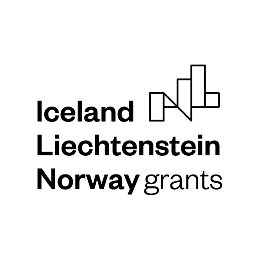 Το παρόν έργο με τίτλο «Μετάφραση των θεμελιωδών κειμένων για την Επικοινωνία και Δημοσιότητα των EEA Grants 2014-2021 και Εγχειριδίου για τη Διαχείριση του Περιεχομένου Προβολής και Δημοσιότητας» χρηματοδοτήθηκε με πόρους της Τεχνικής Βοήθειας του ΧΜ-ΕΟΧ 2014-2021 (βλ. ΥΑ με τίτλο «Χρηματοδότηση της Τεχνικής Βοήθειας ΧΜ ΕΟΧ 2014-2021» | ΑΠ 58990/10.6.2020 (Β΄ 2440) | ΑΔΑ: ΨΒΣΣ46ΜΤΛΡ-Β66).